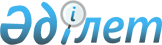 О внесении изменения в постановление акимата города Астаны от 11 декабря 2015 года № 367-2307 "Об утверждении норм потребления коммунальных услуг по электроснабжению, теплоснабжению, водоснабжению и водоотведению, газоснабжению по городу Астане для потребителей, не имеющих приборов учета"Постановление акимата города Астаны от 10 января 2018 года № 367-70. Зарегистрировано Департаментом юстиции города Астаны 30 января 2018 года № 1157
      В соответствии с Законами Республики Казахстан от 23 января 2001 года "О местном государственном управлении и самоуправлении в Республике Казахстан", от 6 апреля 2016 года "О правовых актах", акимат города Астаны ПОСТАНОВЛЯЕТ:
      1. Внести в постановление акимата города Астаны от 11 декабря 2015 года № 367-2307 "Об утверждении норм потребления коммунальных услуг по электроснабжению, теплоснабжению, водоснабжению и водоотведению, газоснабжению по городу Астане для потребителей, не имеющих приборов учета" (зарегистрировано в Реестре государственной регистрации нормативных правовых актов за № 995, опубликовано 28 января 2016 года в газетах "Астана ақшамы", "Вечерняя Астана") следующее изменение:
      раздел "3. Нормы потребления коммунальных услуг по водоснабжению и водоотведению по городу Астане для потребителей, не имеющих приборов учета" изложить в новой редакции согласно приложению к настоящему постановлению.
      2. Руководителю Государственного учреждения "Управление коммунального хозяйства города Астаны" в установленном законодательством Республики Казахстан порядке обеспечить:
      1) государственную регистрацию настоящего постановления в территориальном органе юстиции;
      2) в течение десяти календарных дней со дня государственной регистрации направить копии настоящего постановления в бумажном и электронном виде на казахском и русском языках в Республиканское государственное предприятие на праве хозяйственного ведения "Республиканский центр правовой информации" для официального опубликования и включения в Эталонный контрольный банк нормативных правовых актов Республики Казахстан;
      3) в течение десяти календарных дней после государственной регистрации настоящего постановления направление его копии для официального опубликования в периодических печатных изданиях, распространяемых на территории города Астаны;
      4) размещение настоящего постановления на интернет-ресурсе акимата города Астаны после его официального опубликования;
      5) в течение десяти рабочих дней после государственной регистрации настоящего постановления представление в территориальный орган юстиции сведений об исполнении мероприятий, предусмотренных подпунктами 1), 2), 3) и 4) настоящего пункта.
      3. Контроль за исполнением настоящего постановления возложить на заместителя акима города Астаны Айтмухаметова К.К.
      4. Настоящее постановление вступает в силу со дня государственной регистрации в органах юстиции и вводится в действие по истечении десяти календарных дней после дня его первого официального опубликования. 3. Нормы потребления коммунальных услуг по водоснабжению и водоотведению по городу Астане для потребителей, не имеющих приборов учета
      Примечание: 
      * жилые дома, оборудованные минимальным набором обязательных удобств (водопровод) и установленными единичными санитарно-техническими приборами (унитаз, мойка, ванна, умывальник) 
      ** жилые дома, оборудованные полным набором обязательных удобств (водопровод, канализация) и имеющие: несколько санитарных узлов, ванных и душевных комнат, установленные бытовые водопотребляющие приборы (посудомоечная машина, стиральная машина-автомат) 
					© 2012. РГП на ПХВ «Институт законодательства и правовой информации Республики Казахстан» Министерства юстиции Республики Казахстан
				
      Аким города Астаны

А. Исекешев 
Приложение 
к постановлению акимата 
города Астаны
от 10 января 2018 года № 367-70 
№ п/п
Наименование потребителей
Измеритель
Норма литр/сутки
1
2
3
4
1.
Индивидуальные или малоквартирные жилые дома
Индивидуальные или малоквартирные жилые дома
Индивидуальные или малоквартирные жилые дома
1.1.
С использованием воды из уличных водоразборных колонок
1 житель в сутки
70
1.2.
С использованием воды из дворовых уличных колонок или дворовых водоразборных кранов
1 житель в сутки
250
1.3.
Жилые дома эконом-класса* 
1 житель в сутки
400
1.4.
Жилые дома повышенной комфортности** 
1 житель в сутки
600
2.
Многоэтажные жилые дома
2.1.
С централизованным горячим и холодным водоснабжением 
1 житель в сутки
332
2.2.
С централизованным холодным водоснабжением 
1 житель в сутки
164
3.
Общежития 
Общежития 
Общежития 
3.1.
Общежитие коридорного типа
1 житель в сутки
160
3.2.
Общежитие секционного типа
1 житель в сутки
250
4.
Баня 
4 раза в месяц
0,18 м3 х 4 = 0,72 м3
5.
Бассейн 
1 м3
(1 м3 бассейна х тариф)
6.
Огород, сад
Огород, сад
Огород, сад
6.1.
Полив огорода
1 сотка
(0,6 м3 х 30 дней х 3 месяца) = 54 м3
6.2.
Полив сада
1 сотка
(0,3 м3 х 30 дней х 3 месяца) = 27 м3